CRAZY HAIR DAY…May 19, 2020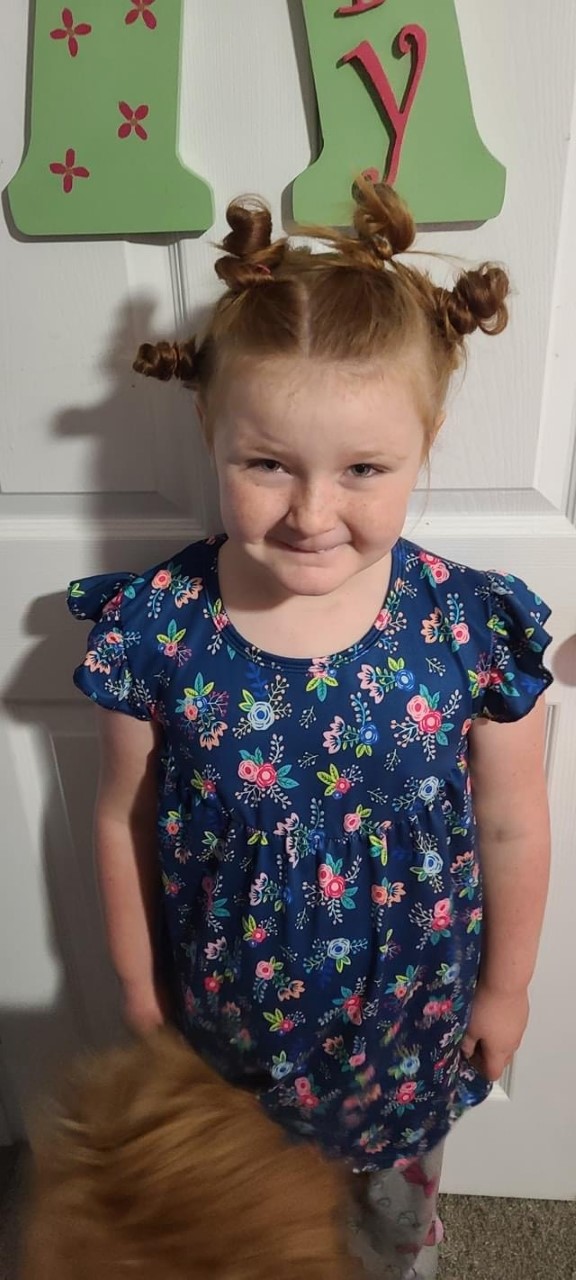 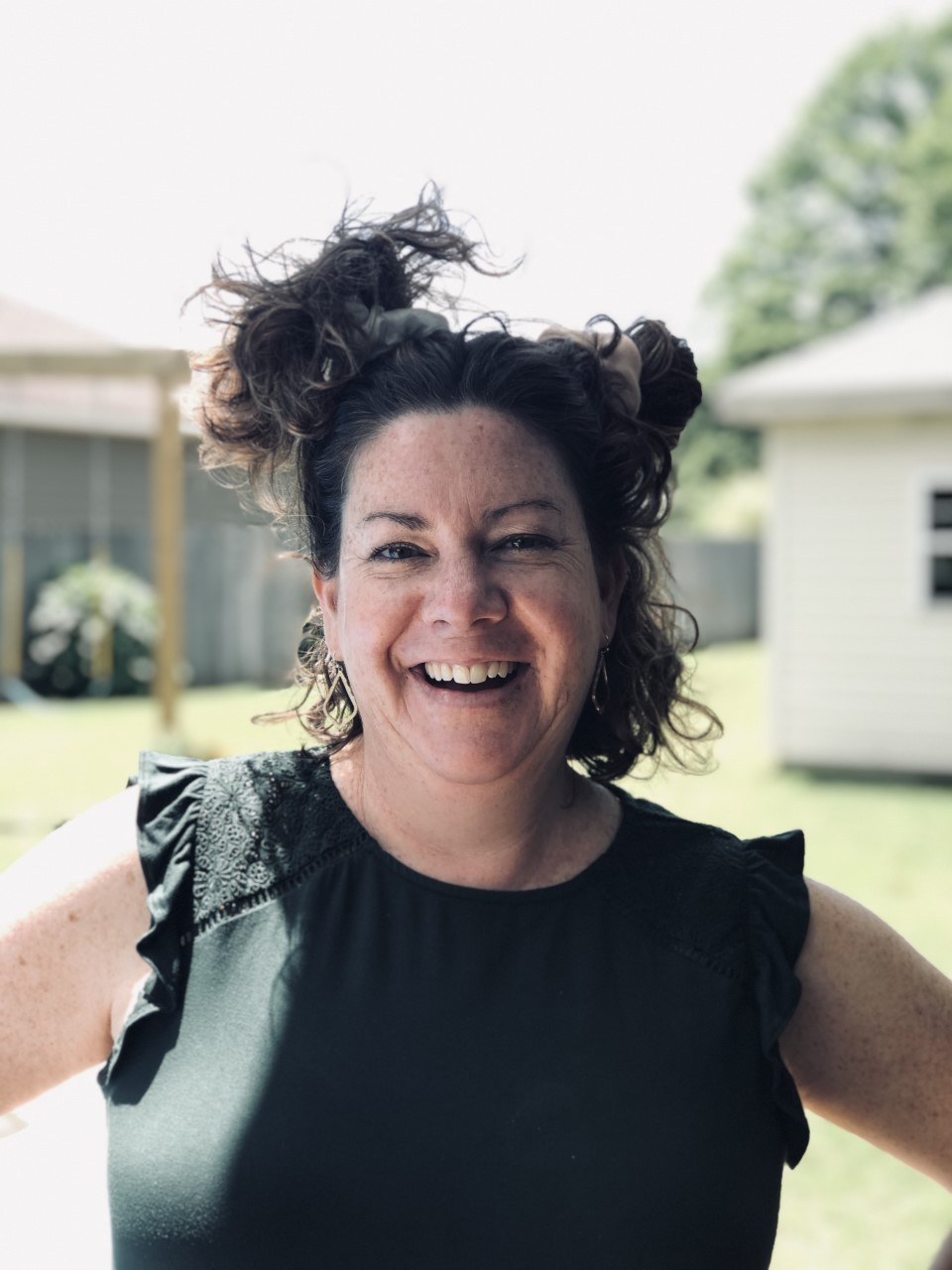 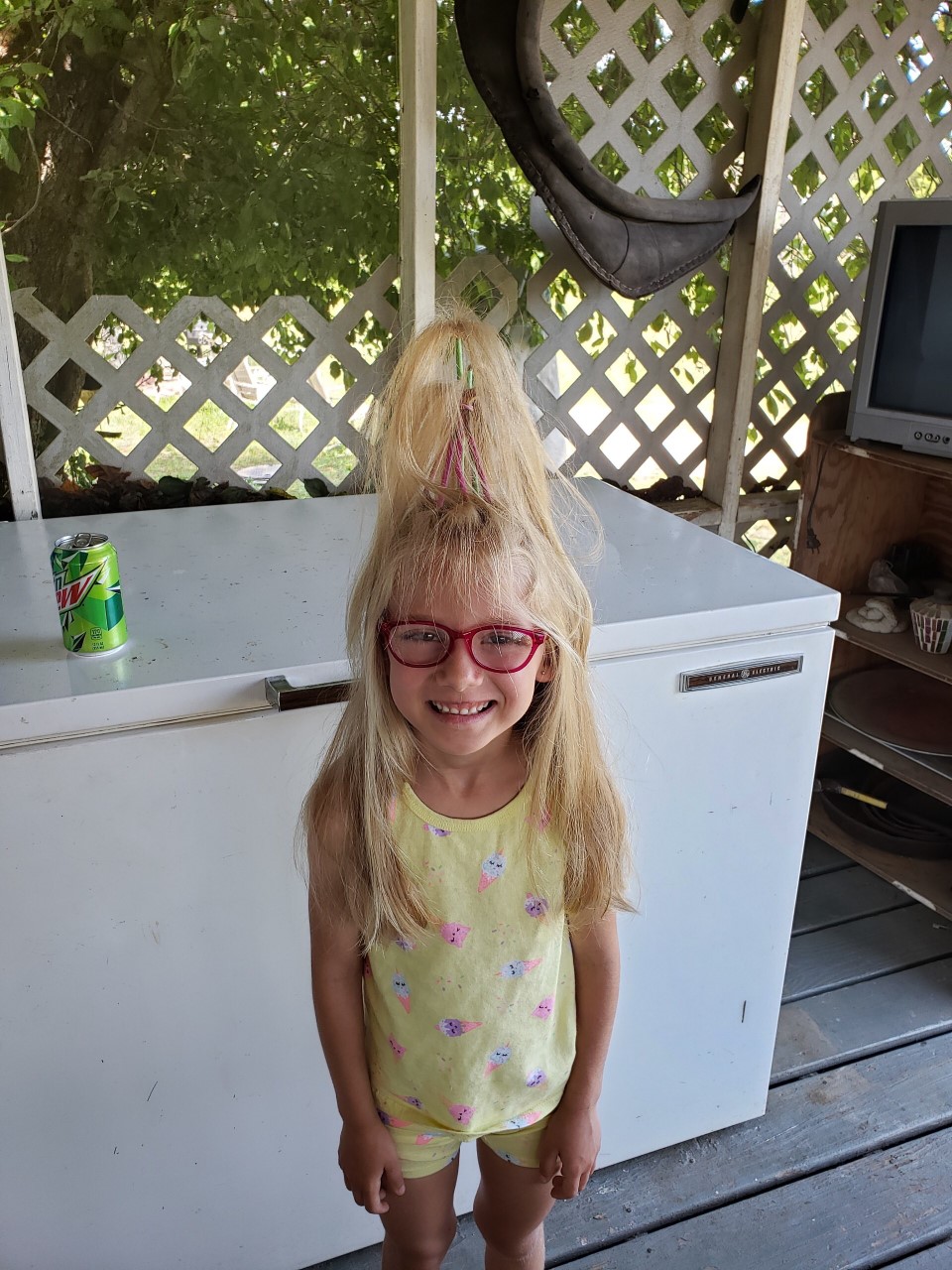 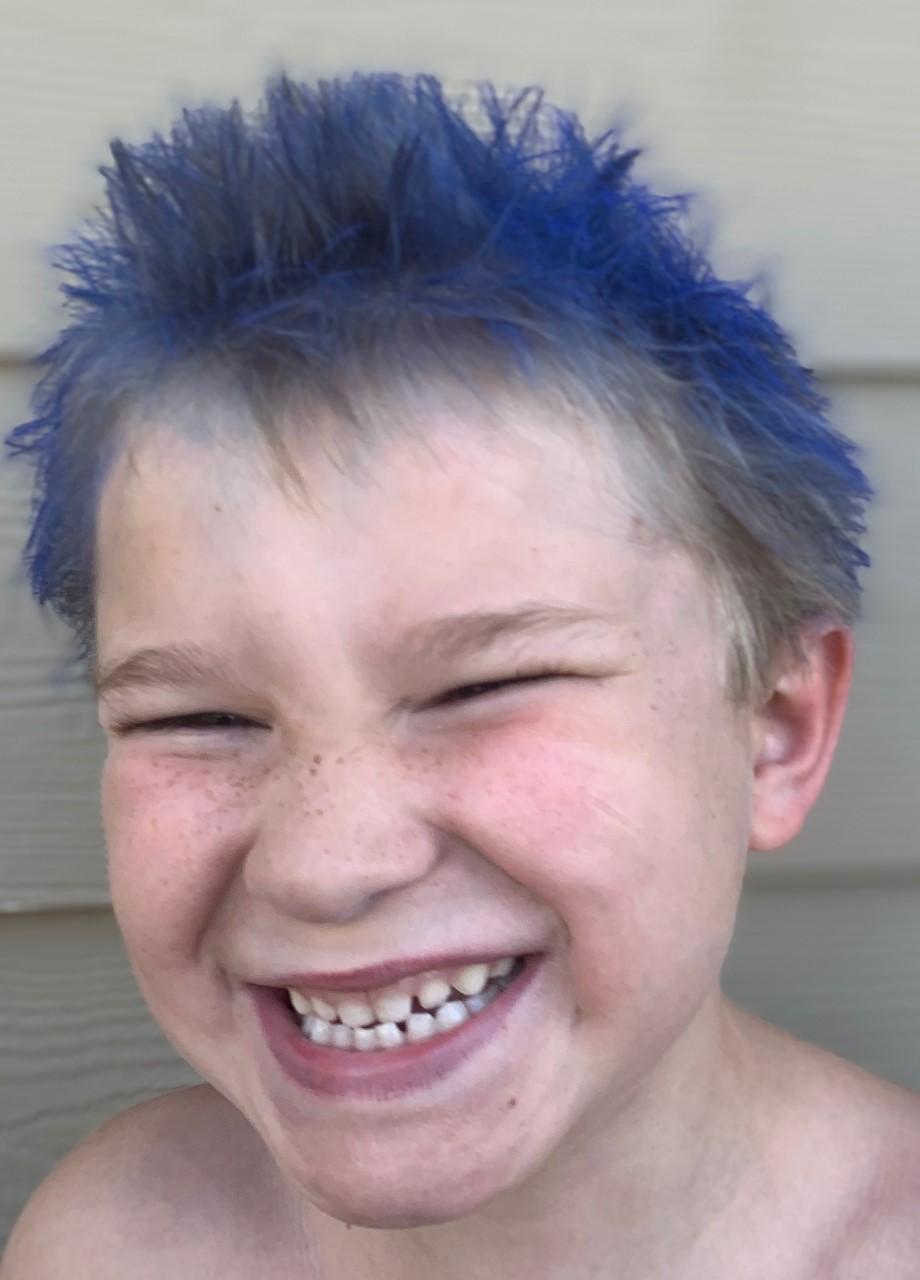 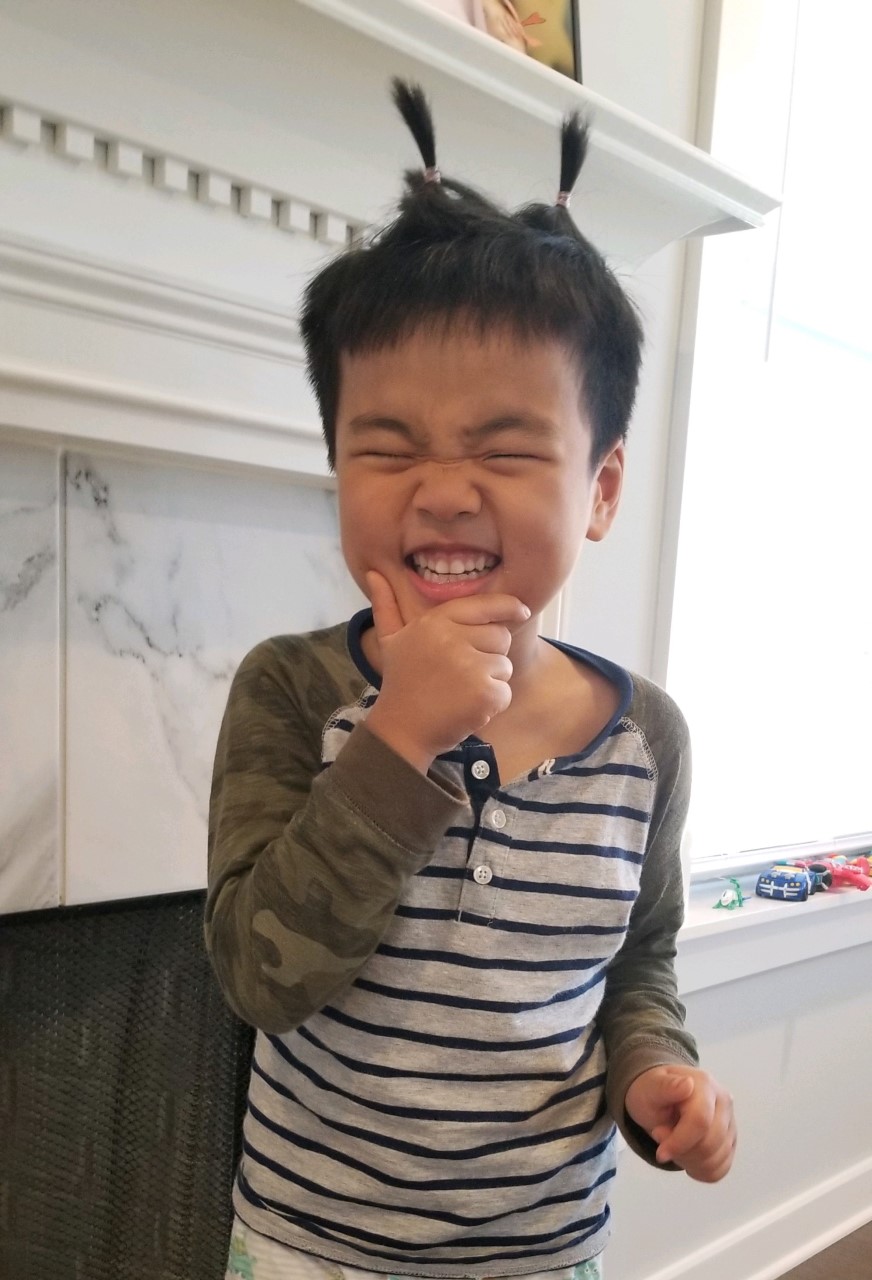 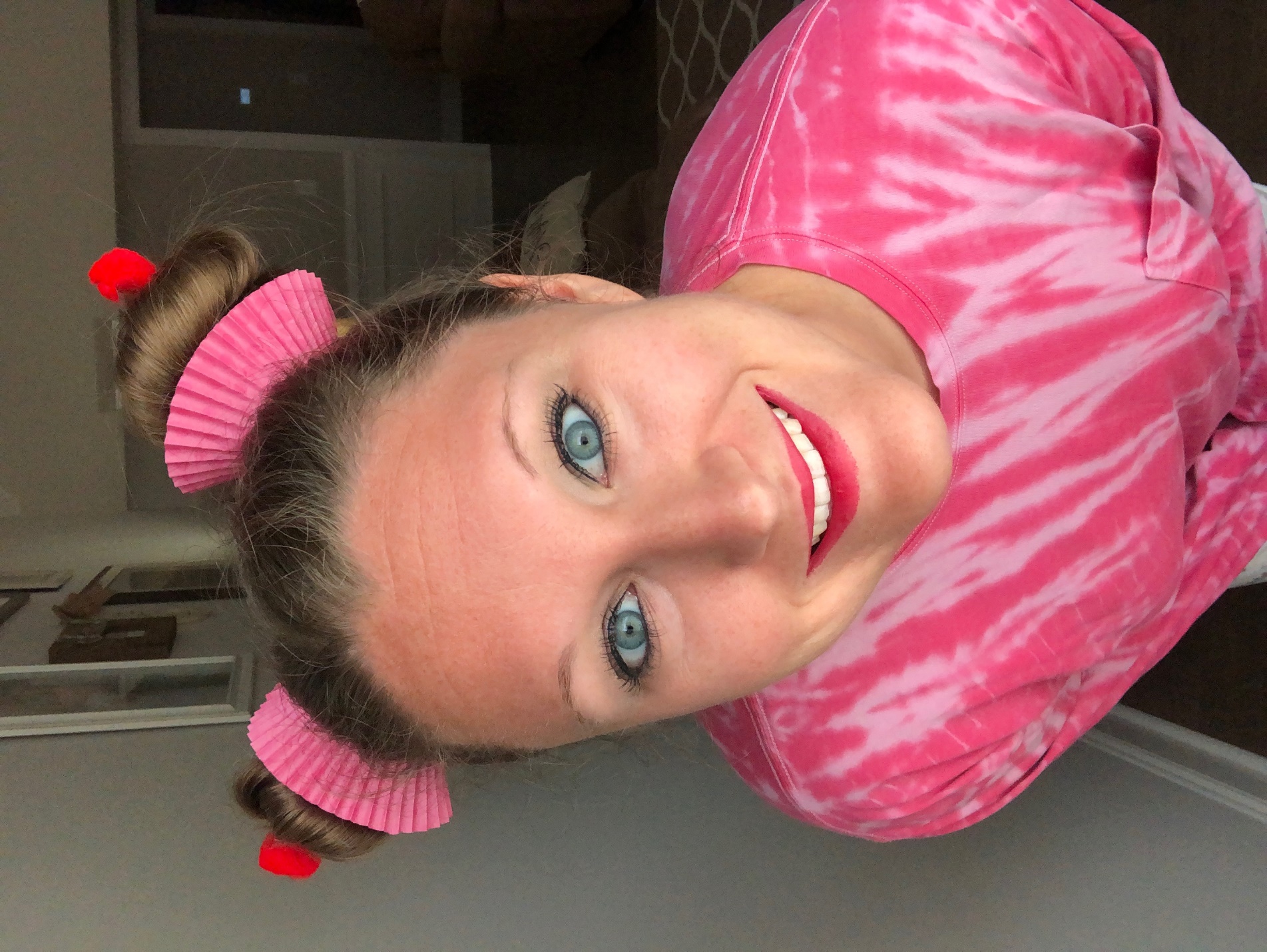 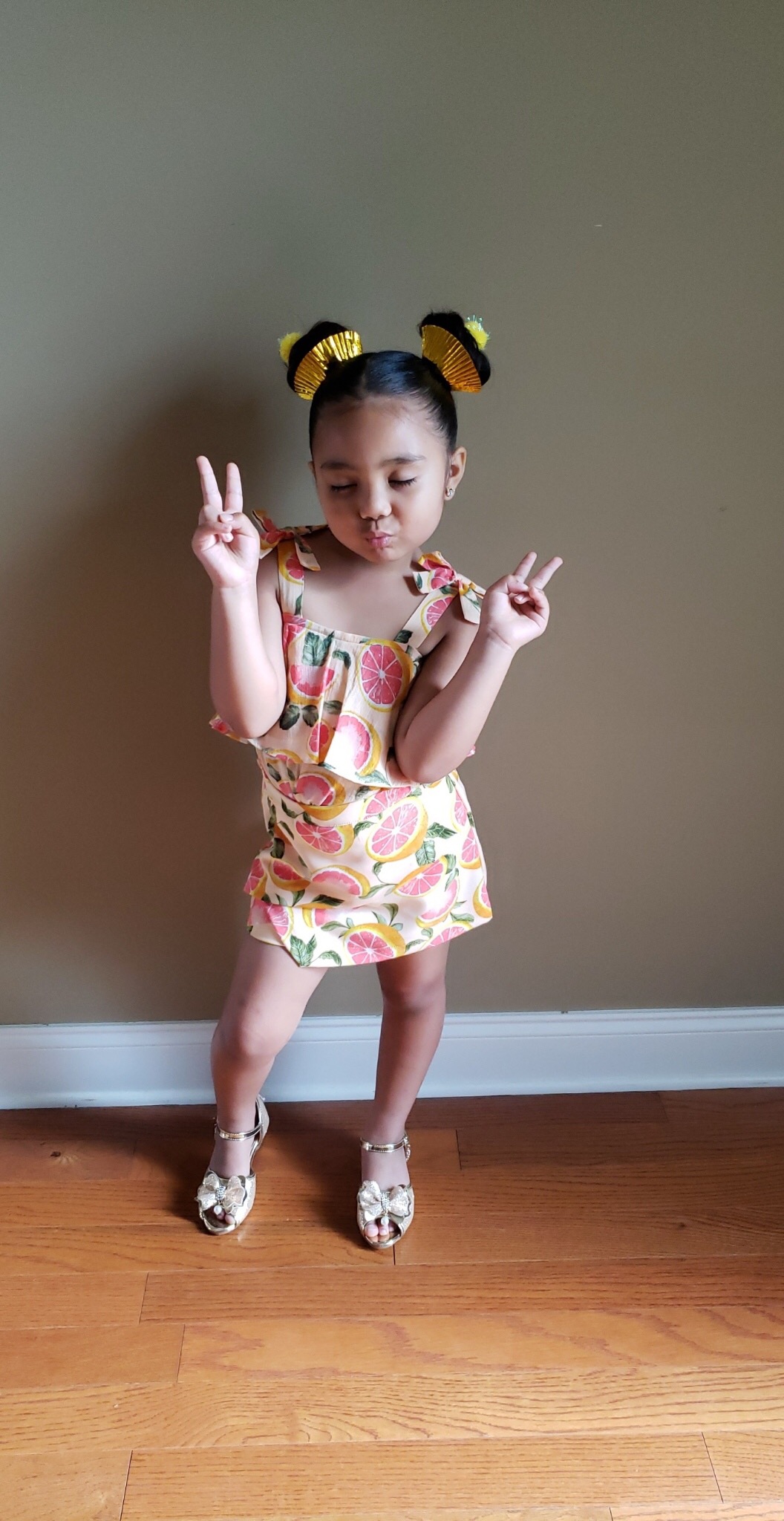 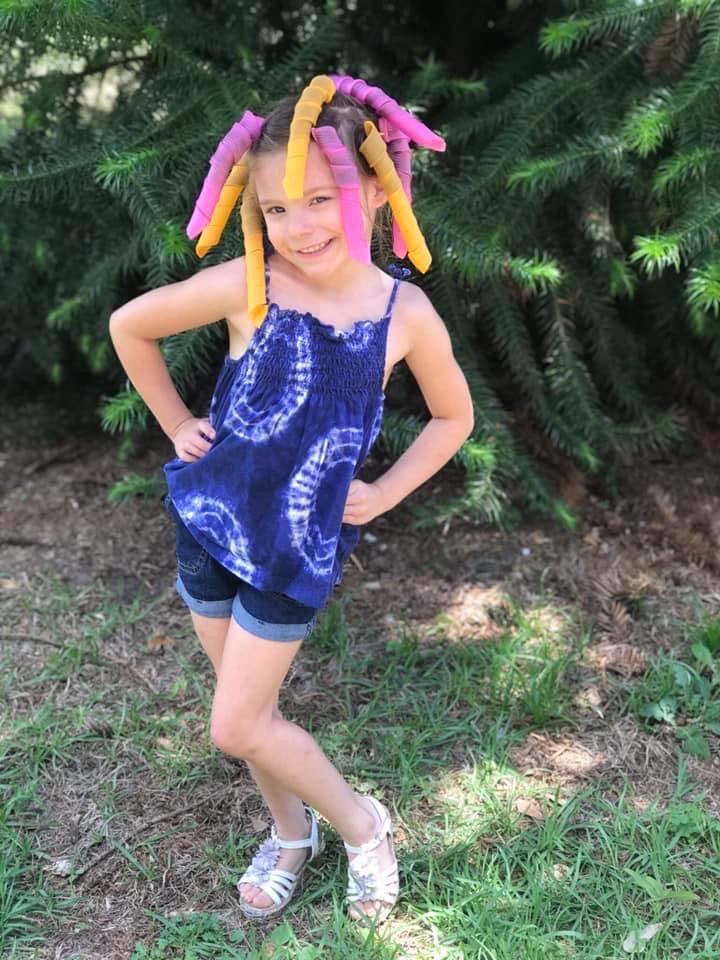 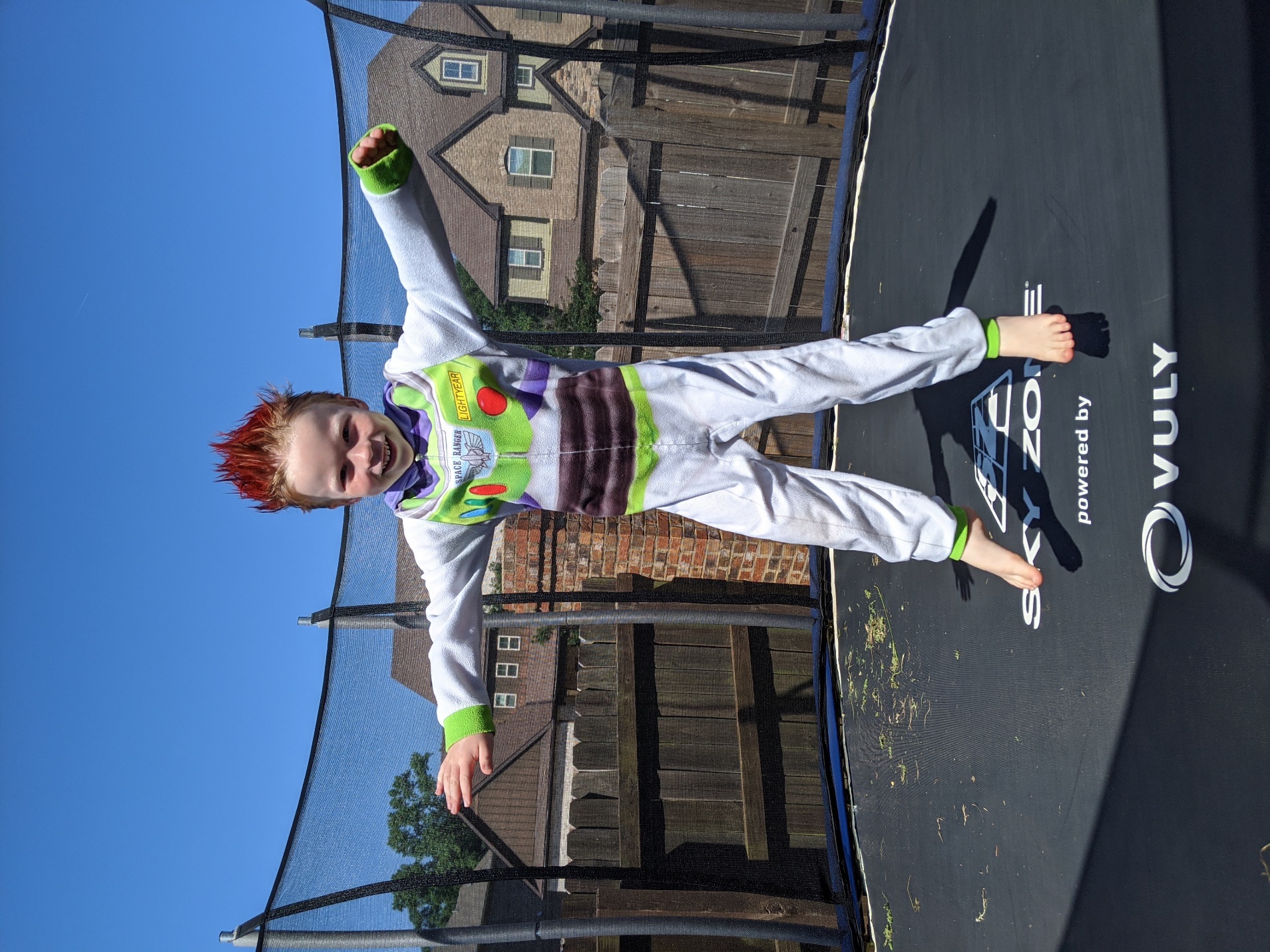 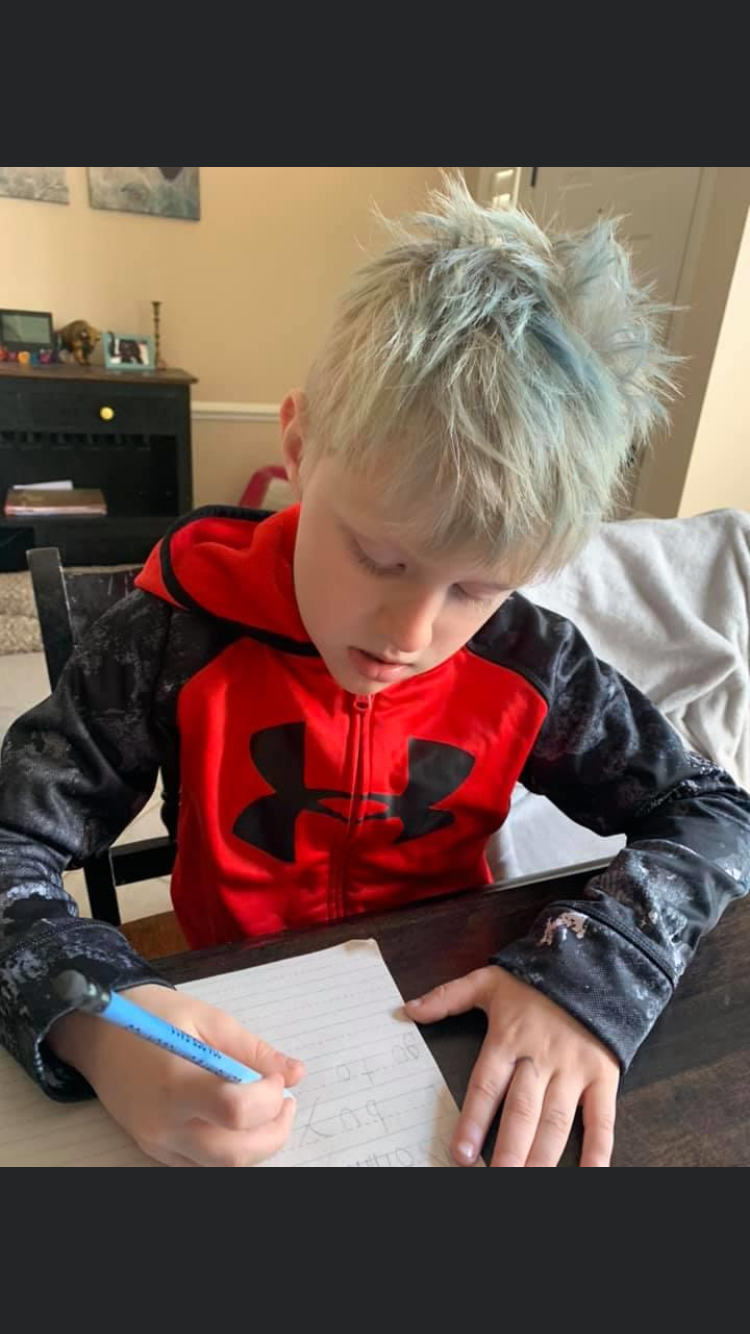 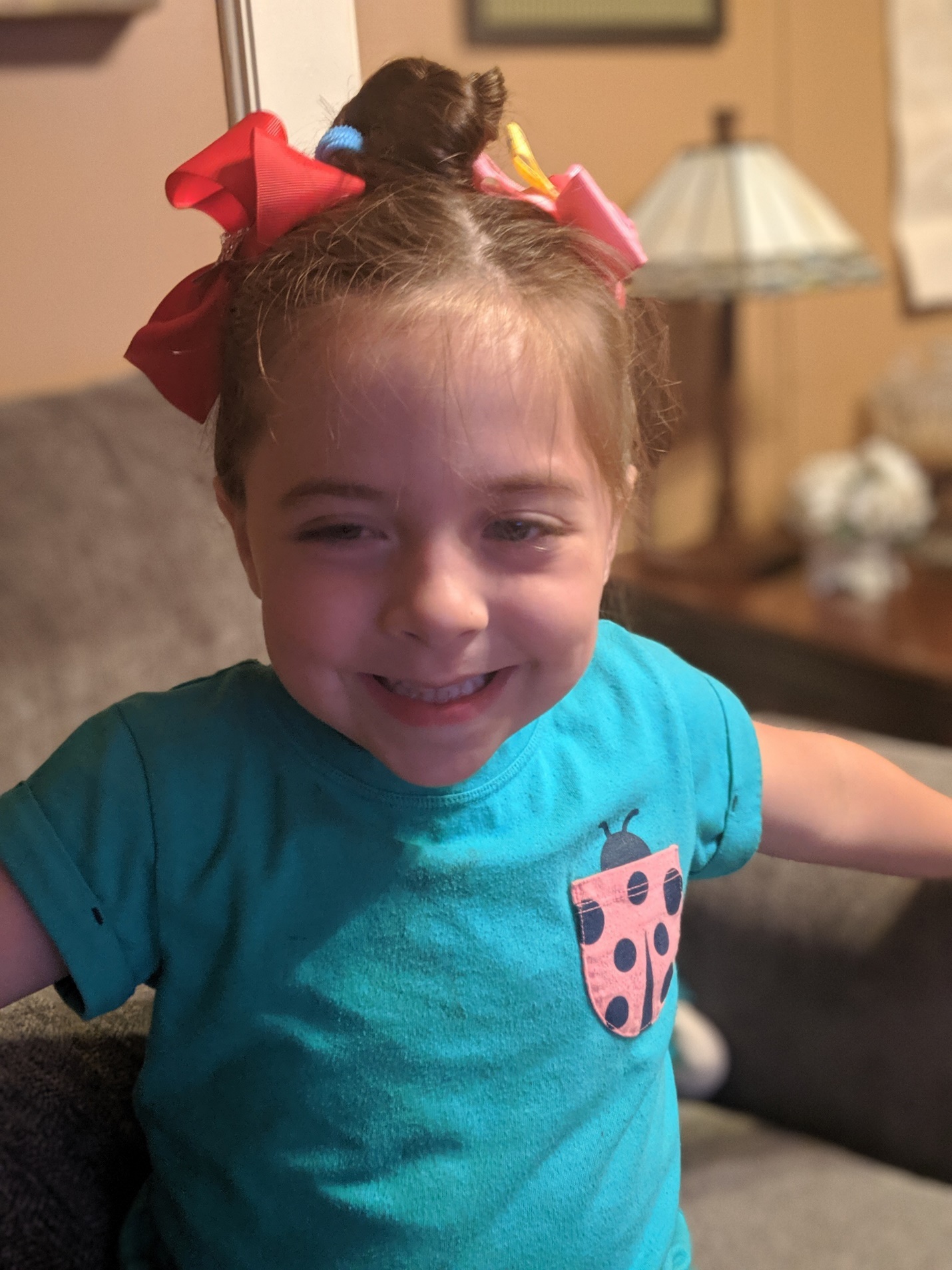 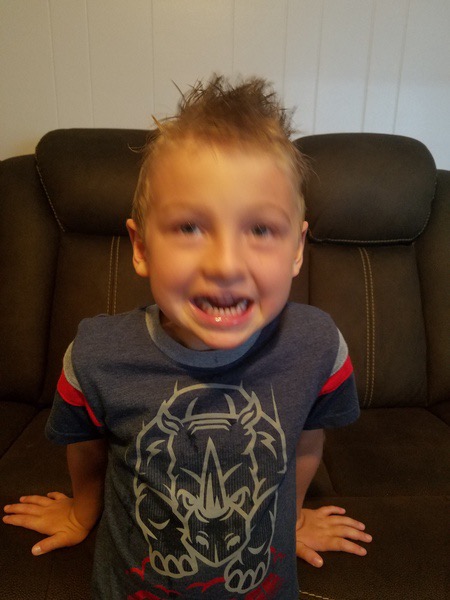 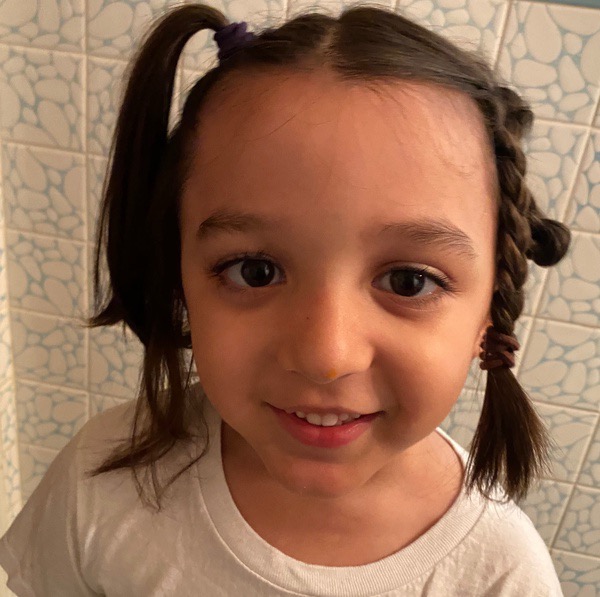 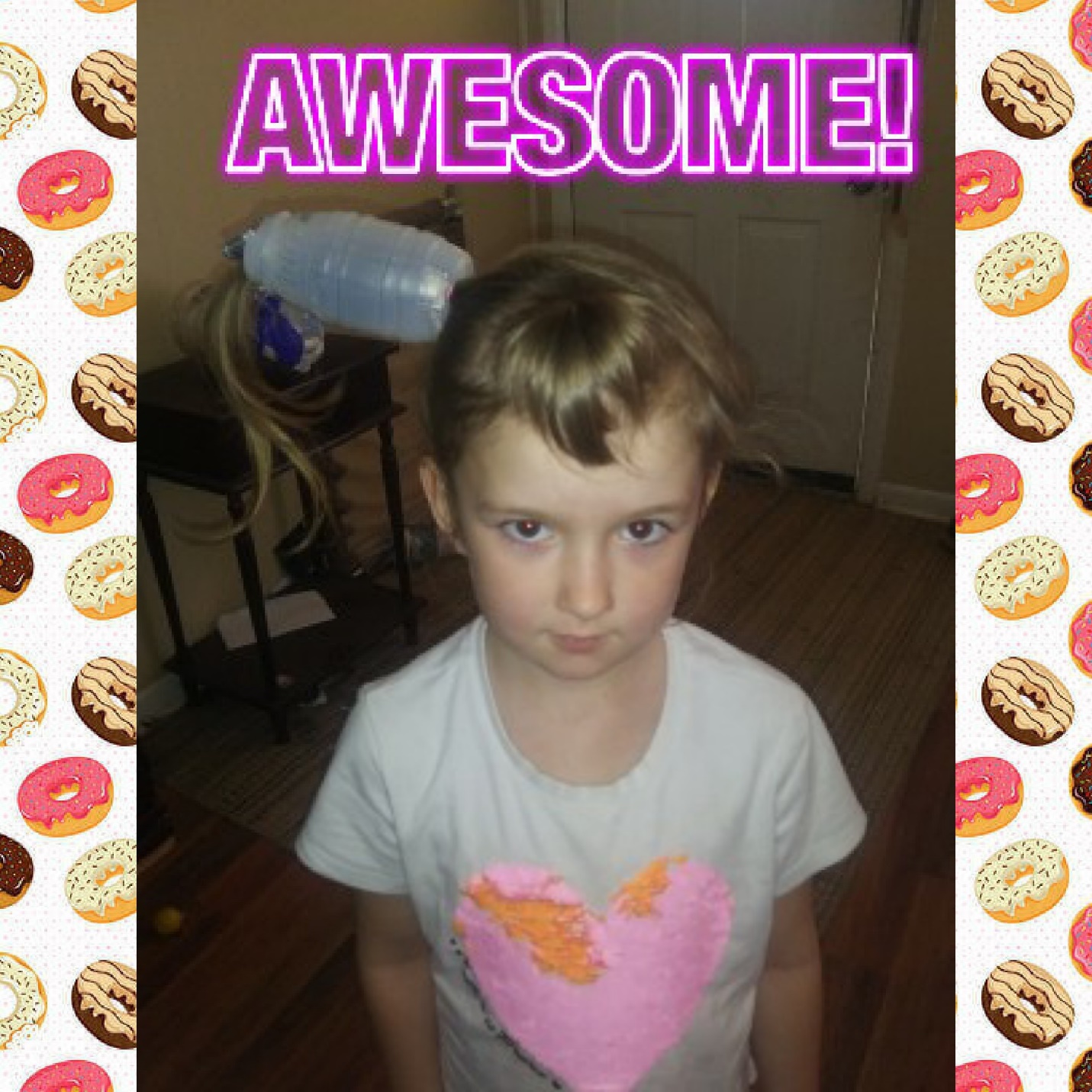 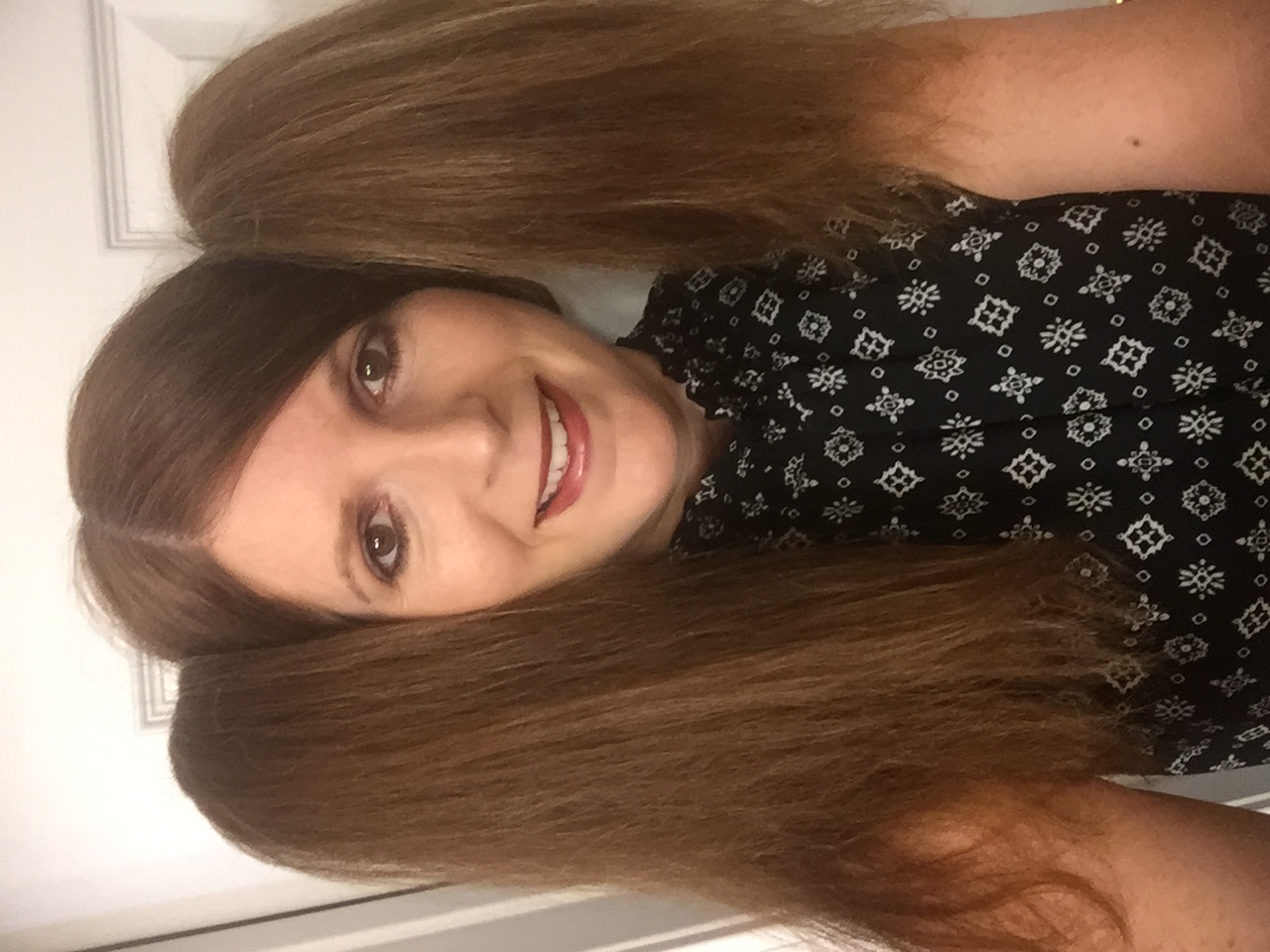 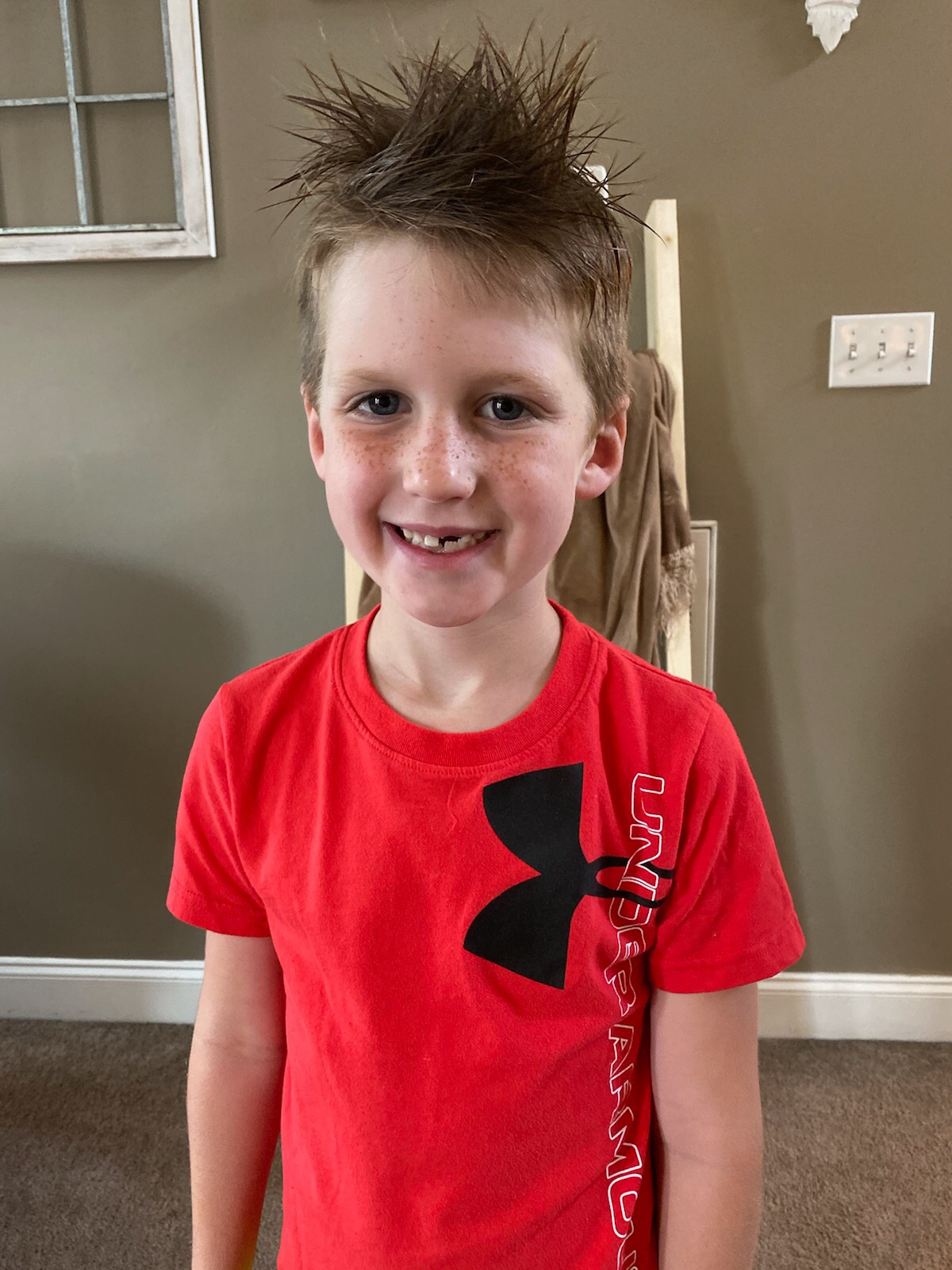 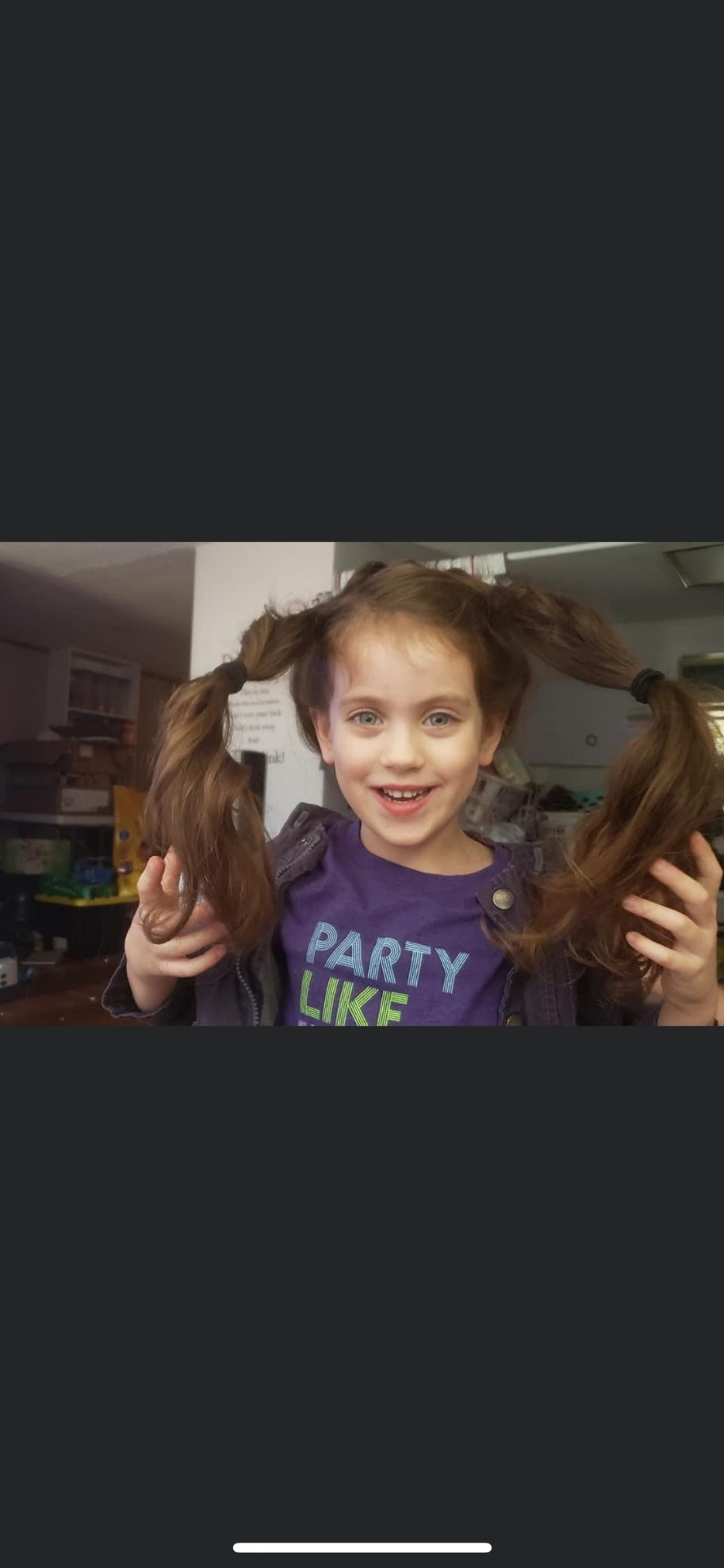 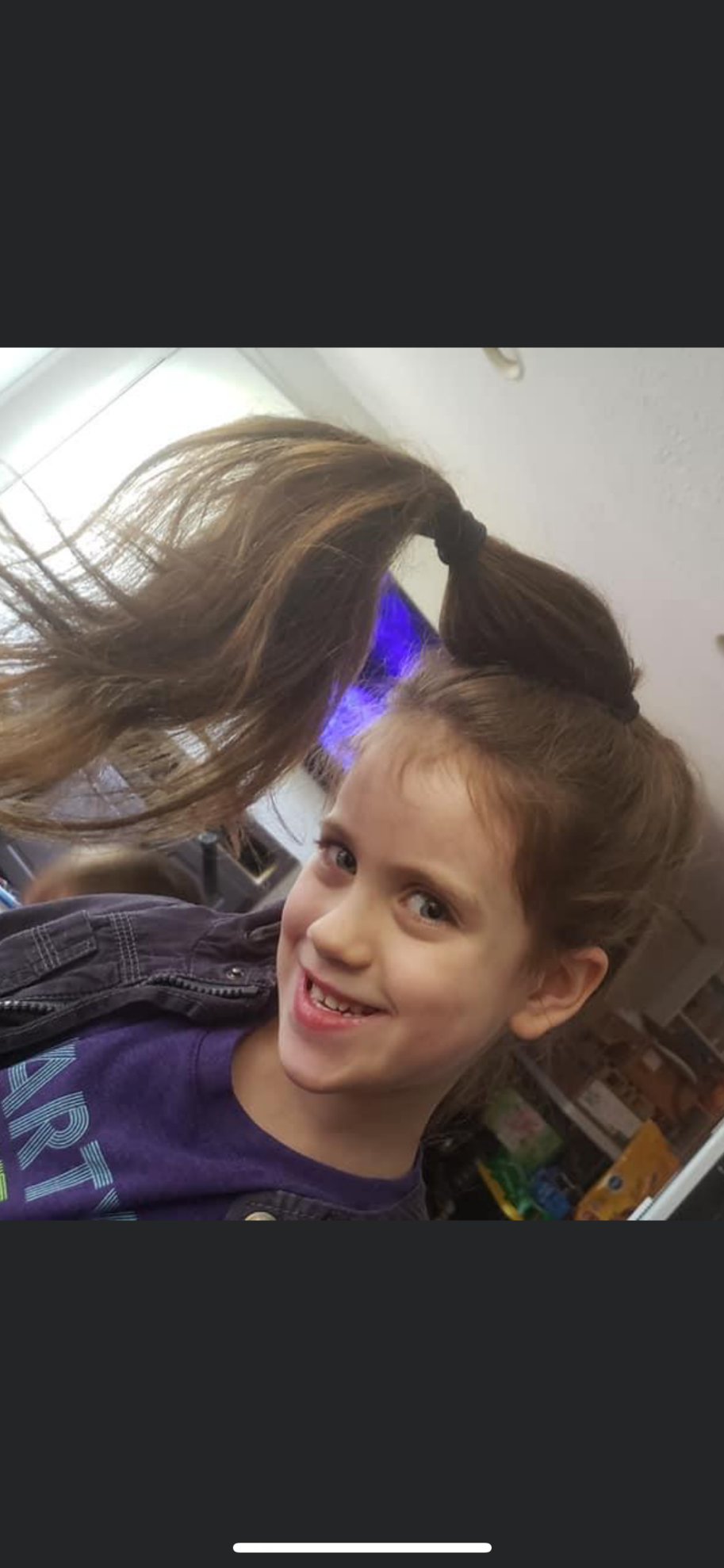 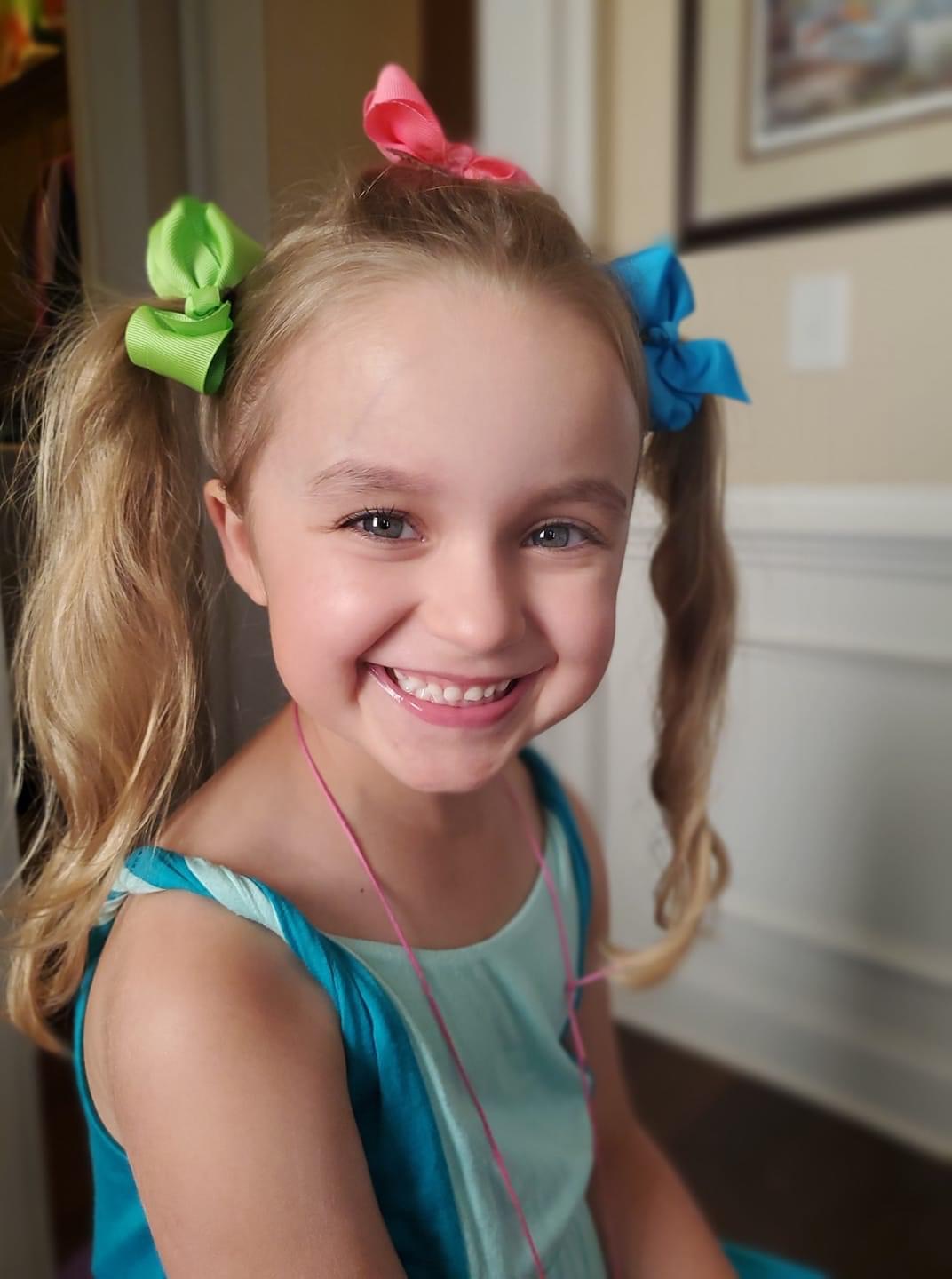 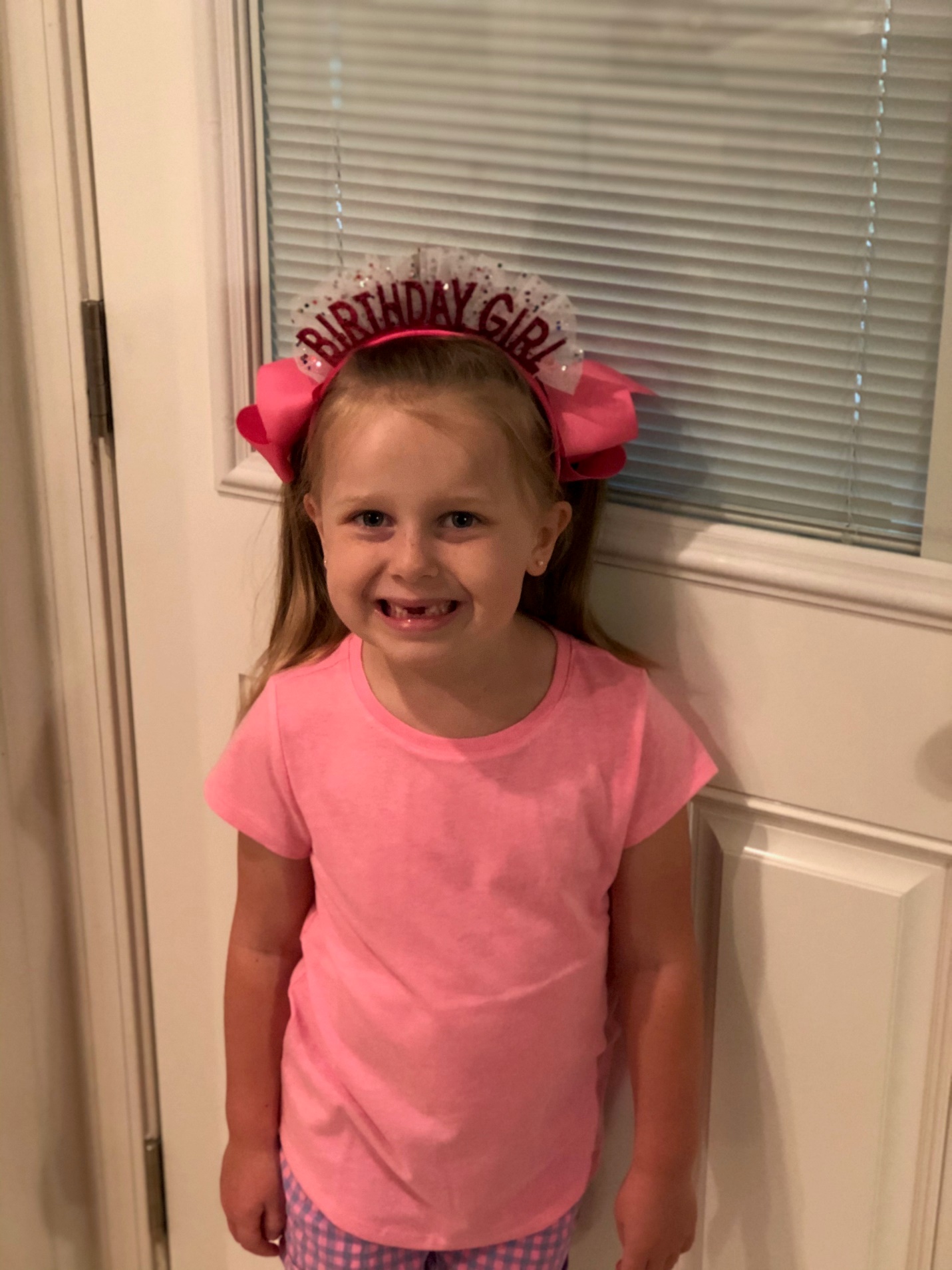 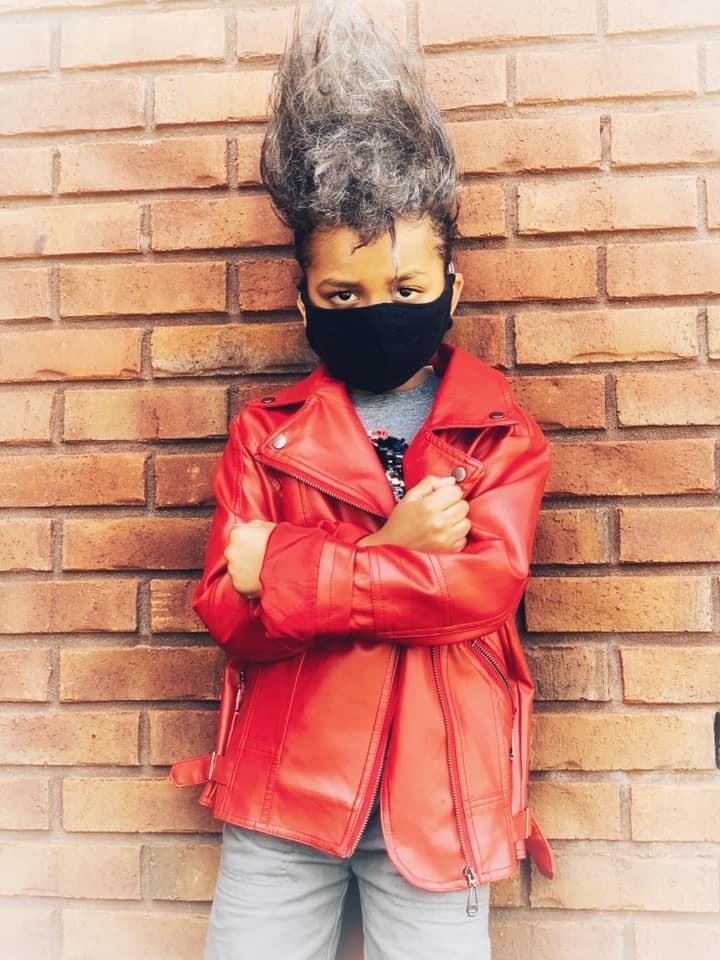 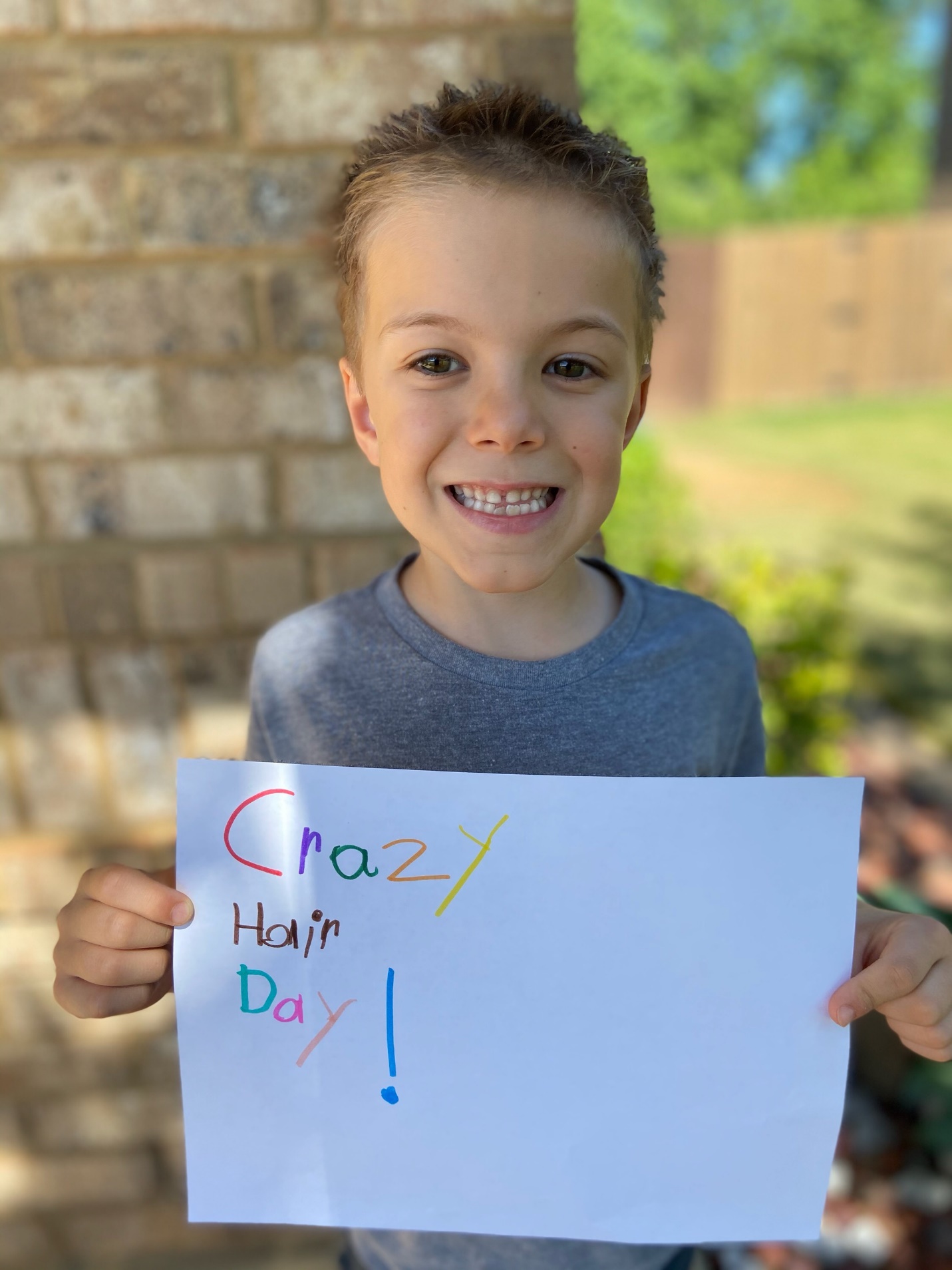 